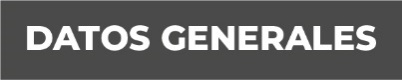 Nombre:  David Alberto Ramírez SotoGrado de Escolaridad:   Licenciatura en InformáticaCédula Profesional (Licenciatura):  11847807Teléfono de Oficina: 228-8-41-61-70. Ext. 3500Correo Electrónico:   dsoto@fiscaliaveracruz.gob.mxFo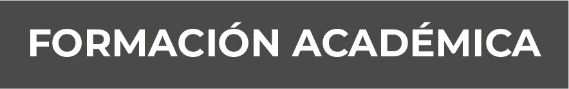 Año: 	1986 - 1989Esc:	Bachillerato Técnico en Contabilidad. CBTis 66, Tierra Blanca, Ver.Año:	1988 - 1989 Esc:	Técnico en computación en el Centro de Computación Profesional de Tierra Blanca, Ver.Año:	1990 – 1994 Esc:	Licenciatura en Informática. Facultad de Informática dela Universidad Veracruzana. Xalapa, Ver.Año:	1999 - 2001Esc:	Maestría en Sistemas de Información. Fundación Arturo Rosenblueth. Xalapa, Ver.Trayectoria Profesional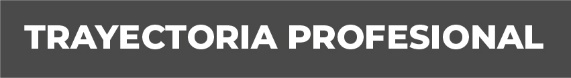 Diciembre 2019 – Diciembre 2022Jefe del Departamento de Soporte Técnico en la Dirección del Centro de Información e Infraestructura Tecnológica de la Fiscalía General del Estado de Veracruz de Ignacio de la Llave.Agosto 2013 - Noviembre 2018.Jefe del Departamento de Sistemas de Información Catastral en la Dirección General de Catastro y Valuación del Estado de Veracruz de Ignacio de la Llave.Julio 2011 – Agosto 2013.Encargado de la Oficina de Tecnologías de la Informaciónen la Dirección General de Transporte Público del Estado de Veracruzde Ignacio de la Llave. Conocimiento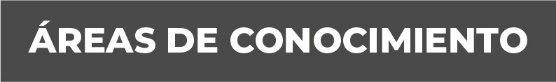 Soporte Técnico a usuarios y equipo de cómputo.Sistemas operativos.Desarrollo de proyectos Informáticos.Instalación y administración de redes de cómputo y comunicaciones.Configuración y administración de equipos de seguridad informática.